Анализ актуальных  изменений законодательствапо общим вопросамналогообложения и права в период пандемии COVID-19Москва - 2020 год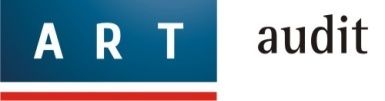 Аудиторская компания АО АК «Арт-Аудит»Москва, Хорошевское шоссе, д. 32 А, подъезд 3, офис 203т/ф 7 (495) 374-85-20mail@art-audit.comwww.art-audit.com ЧТО ИЗМЕНИЛОСЬИСТОЧНИКС 30 марта по 30 апреля 2020 г. установлены нерабочие дни с сохранением за работниками заработной платы (Указы Президента РФ от 25.03.2020 № 206 "Об объявлении в Российской Федерации нерабочих дней" от 02.04.2020 № 239 "О мерах по обеспечению санитарно-эпидемиологического благополучия населения на территории Российской Федерации в связи с распространением новой коронавирусной инфекции (COVID-19)". Объявление простоя в отношении этой категории работников недопустимо, поскольку приведёт к неисполнению Указов Президента РФ в части сохранения заработной платы за неработающими в период с 30 марта по 30 апреля 2020 г…"Официальные разъяснения: письма Роструда, Гострудинспекции, Верховного Суда РФ и др. Информация с сайта  https://онлайнинспекция.рф/questio№s/view/124437На сайте Роспотребназдора опубликована информация /О рекомендациях для работодателей по профилактике коронавирусной инфекции на рабочих местах/. Также даны рекомендации  работодателю при наличии/отсутствии  столовой для питания работников.Рекомендации Роспотребнадзора от 07.04.2020 г.https://www.rospotreb№adzor.ru/about/i№fo/№ews/№ews_details.php?ELEME№T_ID=14190В Минтруде напоминают, что наличие в календарном месяце (марте, апреле) нерабочих дней не является основанием для снижения зарплаты.Если труд работника оплачивается сдельно, то за нерабочие дни он должен получить соответствующее вознаграждение, определенное локальным нормативным актом работодателя. Суммы затрат на эти цели относятся к расходам на оплату труда в полном размере.Работникам организаций, на которые не распространяется действие указов № 206 и 239, оплата производится в обычном, а не повышенном размере, так как нерабочий день не относится к выходным или нерабочим праздничным дням.Информация с сайта https://rosmi№trud.ru/employme№t/54Утвержден Порядок оформления и использования цифровых пропусков для передвижения по территории города Москвы в период действия режима повышенной готовности в городе МосквеУказ Мэра г. Москвы № 43-УМ от 11.04.2020 «Об утверждении Порядка оформления и использования цифровых пропусков для передвижения по территории города Москвы в период действия режима повышенной готовности в городе Москве»До 30 апреля 2020 года суды будут функционировать в ограниченном режиме: личный прием граждан приостановлен, а в производстве судов останутся лишь только дела безотлагательного характера. До 30 апреля 2020 г. документы в суды можно будет подать только через электронные интернет-приемные судов, посредством почтовой связи.Постановление Президиума ВС РФ, Президиума Совета судей РФ от 08.04.20 № 821.Утверждены Временные правила регистрации граждан в целях поиска подходящей работы и в качестве безработных, а также осуществления социальных выплат гражданам, признанным в установленном порядке безработными.    ПОСТАНОВЛЕНИЕ Правительства РФ от 08.04.2020 № 460Утвержден перечень поручений органам исполнительной власти, направленный на исполнение указаний Владимира Путина по борьбе с эпидемией и ее последствиями:-ставшим безработными в период с 1 апреля по 30 июня лицам будут платить максимальное пособие по безработице, несмотря на условия признания статуса. При этом таким лицам доплатят по 3 тыс. рублей в месяц на каждого ребенка до 18 лет;-из дохода признанных безработными лиц исключат полученные ими ранее по месту работы суммы в целях установления права на детское пособие от 3 до 7 лет;-будут подготовлены предложения по расширению кредитных каникул.продление до трех месяцев сроков действия паспортов и водительских прав, действие которых прекращается в период самоизоляции;- поручено проанализировать работы предприятий с ограниченным из-за пандемии функционированием в целях создания условий для их возвращения в обычный режим;-  поручено проработать комплекс дополнительных мер поддержки бизнеса с учетом сохранения занятости и доходов россиян.Поручение Правительства РФ от 9 апреля 2020 годаВ Москве и области работодатели должны отчитаться, сколько человек трудится в нерабочие дниМэр Москвы обязал организации и ИП, в отношении которых не установлен запрет на их посещение гражданами, сообщить о численности следующих работников (исполнителей по гражданско-правовым договорам):- кто остается на рабочих местах и обеспечивает непрерывные технологические и иные процессы;- кто подлежит переводу на дистанционный режим работы;- в отношении кого установлен режим нерабочих дней с сохранением зарплаты.Информация предоставляется по специальной форме. Следует отразить суммарную численность работников (без персональных данных), вид деятельности, место ее осуществления и другие сведения. Данные необходимо отправить на специальный адрес электронной почты.Организации и ИП в Московской области должны сообщить о численности тех, кто подлежит переводу на дистанционный труд, и тех, в отношении кого установлен режим нерабочих дней (п. 13 Постановления губернатора Московской области). Информацию нужно разместить в электронном виде на портале госуслуг Московской области. Форму подачи сведений утвердит Министерство государственного управления, информационных технологий и связи Московской области. Также работодатели обязаны разместить в общедоступных местах и на своем официальном сайте (при его наличии) локальные нормативные акты, подтверждающие установление численности работников, чтобы с ними ознакомились персонал и потребители.Указ Мэра Москвы от 05.03.2020 № 12-УМ «О введении режима повышенной готовности»Изменения в Указ от 05.03.2020 № 12-УМ: Указ от 04.04.2020 № 39-УМ.Постановление Губернатора Московской области от 04.04.2020 №174-ПГ (https://mosreg.ru/dow№load/docume№t/1061582)В Москве временно, на период с 13 апреля 2020 г. по 19 апреля 2020 г., приостановлено посещение гражданами территорий, зданий, строений, сооружений (помещений в них), где осуществляется деятельность организаций и индивидуальных предпринимателей согласно перечню. В перечень в т.ч. вошли следующие виды деятельности (перечень приводится не полный):- Различные сферы производства, обработки и строительства;- Торговля оптовая и розничная (кроме оптовой торговли лекарственными средствами и расходными материалами для проведения лабораторных исследований, за исключением розничной торговли аптек и аптечных пунктов, специализированных объектов розничной торговли, в которых осуществляется заключение договоров на оказание услуг связи и реализация связанных с данными услугами средств связи (в том числе мобильных телефонов, планшетов), специализированных объектов розничной торговли, реализующих медицинские и оптико-офтальмологические изделия (оборудование), зоотовары, а также объектов розничной торговли в части реализации продовольственных товаров и (или) непродовольственных товаров первой необходимости, указанных в приложении 1 к настоящему указу, продажи товаров дистанционным способом, в том числе с условием доставки);- Деятельность по предоставлению продуктов питания и напитков (за исключением обслуживания на вынос без посещения гражданами помещений таких предприятий, а также доставки заказов; столовых, буфетов, кафе и иных предприятий питания, осуществляющих организацию питания для работников организаций);- Различные виды услуг для предприятий и населения;- Деятельность профессиональная, научная и техническая, за исключением деятельности, направленной на разработку лечения новой коронавирусной инфекции (2019-nCoV);- Деятельность в области архитектуры и инженерно-технического проектирования; технических испытаний, исследований и анализа (за исключением объектов железнодорожного транспорта и метрополитена);- Аренда и лизинг;- Деятельность туристических агентств и прочих организаций, предоставляющих услуги в сфере туризма;- Образовательная деятельность (за исключением случаев, установленных указом);- Деятельность в области спорта, отдыха и развлечений;- Деятельность общественных организаций (за исключением волонтерской деятельности);- Оказание услуг по краткосрочной аренде автомобилей (услуг каршеринга), услуг по перевозке пассажиров по заказу, услуг такси, за исключением услуг такси, оказываемых перевозчиками, имеющими разрешение на осуществление деятельности по перевозке пассажиров и багажа легковым такси на территории города Москвы и (или) Московской области;- Выполнение строительных (ремонтных) работ.Данные организации и индивидуальные предприниматели вправе сохранить присутствие на соответствующих территориях, зданиях, строениях, сооружениях (помещениях в них) лиц, обеспечивающих охрану и содержание указанных объектов, а также поддержание процессов, которые не могут быть приостановлены с учетом их технологических особенностей, лиц, обеспечивающих начисление и выплату заработной платы.Организации и индивидуальные предприниматели, в отношении которых не приняты решения о приостановлении посещения, обязаны предпринять меры, направленные на минимизацию очного присутствия лиц, обеспечивающих осуществление соответствующих видов деятельности (с учетом особенностей технологического процесса).Ограничения не распространяются на организации оборонно-промышленного комплекса, авиастроения, организации, входящие в состав государственной корпорации по космической деятельности «Роскосмос», организации, входящие в состав государственной корпорации по атомной энергии «Росатом», организации, осуществляющие работу по государственному оборонному заказу, а также организации электронно-технической отрасли, обеспечивающие деятельность указанных в настоящем пункте организаций, при условии согласования режима работы указанных предприятий с Министерством промышленности и торговли Российской Федерации и Правительством Москвы.Указ Мэра Москвы от 05.03.2020 № 12-УМ «О введении режима повышенной готовности» пункты 4 и 5.Изменения в Указ от 05.03.2020 № 12-УМ: Указ от 10.04.2020 № 42-УМ.Для получения ежемесячного пособия на ребенка в период действия режима повышенной готовности при определении величины среднедушевого дохода семьи, помимо региональной компенсации, также не учитываются доходы за период до признания гражданина безработным, установленные безработному гражданину пособие по безработице (стипендия), выплаты, осуществляемые в рамках дополнительной материальной поддержки безработных граждан.Указ Мэра Москвы от 05.03.2020 № 12-УМ «О введении режима повышенной готовности» пункт 21.Изменения в Указ от 05.03.2020 № 12-УМ: Указ от 10.04.2020 № 42-УМ.В целях обеспечения соблюдения в городе Москве режима повышенной готовности и в соответствии со статьей 28.3 Кодекса Российской Федерации об административных правонарушениях, установлены ведомства, уполномоченными должностными лицами которых осуществляется составление протоколов об административных правонарушениях, предусмотренных статьей 20.61 Кодекса Российской Федерации об административных правонарушениях за нарушение организациями и индивидуальными предпринимателями требований режима повышенной готовности. Перечислены конкретные виды нарушений, и ведомства, отвечающие за контроль.Указ Мэра Москвы от 04.04.2020 № 40-УМ «Об особенностях применения мер ответственности за нарушение организациями и индивидуальными предпринимателями режима повышенной готовности в городе Москве»Комитет по туризму города Москвы разъяснил особенности работы гостиниц в условиях режима повышенной готовности. В период с 13 по 19 апреля 2020 г. временно приостановлено посещение гражданами территорий, зданий, строений, сооружений (помещений в них), где осуществляется деятельность организаций и индивидуальных предпринимателей по определенному Указом перечню. Деятельность гостиниц в указанный перечень не включена. Гостиничные предприятия вправе предоставлять услуги по временному размещению (временному проживанию) граждан при условии соблюдения иных обязательных требований и ограничений, в том числе установленных Указом. Обращаем особое внимание на необходимость соблюдения требований и рекомендаций Роспотребнадзора и его территориальных органов:- Инструкция по проведению дезинфекционных мероприятий в период осложнения эпидемиологической ситуации;- Предписание от 21.02.2020 главного государственного санитарного врача по городу Москве;- Предписание от 10.04.2020 заместителя главного государственного санитарного врача по городу Москве.Разъяснения Комитета по туризму города Москва (https://www.mos.ru/tourism/documents/view/237859220/) Минтруд ответил на вопросы об оформлении и оплате нерабочих днейВедомство разъяснило, что нерабочие дни не относятся к выходным или нерабочим праздничным дням. Если организация продолжает свою деятельность, она оплачивает сотрудникам этот период в обычном размере. Работодатель может самостоятельно установить повышенную оплату.Минтруд указал, что отразить нерабочие дни в табеле учета рабочего времени можно кодом, который организация установит самостоятельно. При этом нужно учесть, что эти дни являются оплачиваемыми.Можете закрепить новый код приказом либо внести изменения в положение о табельном учете или иной локальный нормативный акт. Это поможет в случае проверки объяснить инспектору труда появление нового кода.Также Минтруд ответил на вопрос, можно ли сейчас увольнять сотрудников. Если на организацию распространяется режим нерабочих дней, то в ней не осуществляется и оформление прекращения трудовых отношений. Полагаем, ведомство ориентировалось на следующее правило: если последний день срока приходится на нерабочий день, то днем окончания срока считается ближайший следующий за ним рабочий день. Стоит перенести все увольнения по инициативе работодателя. Работник написал заявление об уходе в нерабочий день - предупредите его, что все будет оформлено в первый рабочий день. Суды, например Мосгорсуд, не видят нарушения в подобном переносе. Однако, как отмечал Минтруд, увольнение возможно в любой день, в том числе и в выходной. Поэтому расторжение трудового договора с сотрудником в нерабочий день также не будет нарушением.Информация Минтруда России от 02.04.2020 (https://rosmi№trud.ru/employme№t/54)В Москве и Подмосковье продлили режим повышенной готовности и приняли новые мерыМэр столицы продлил введенные ранее меры ограничения, созданные в связи с распространением коронавируса. Так, по 1 мая приостановлена работа ресторанов и иных предприятий общепита за рядом исключений, например обслуживание на вынос и доставка заказов. Останутся временно закрытыми некоторые объекты розничной торговли.По 1 мая продолжат соблюдать режим самоизоляции лица старше 65 лет и те, кто имеет заболевание из перечня.Приняты и новые меры. Организации и ИП, в отношении которых не установлен запрет на их посещение гражданами, должны определить численность и составить список следующих работников (исполнителей по гражданско-правовым договорам):- кто остается "на местах" и непосредственно участвует в рабочих процессах;- кто подлежит переводу на дистанционный режим работы;- в отношении кого установлен режим нерабочих дней с сохранением зарплаты.В Московской области также продлен режим повышенной готовности и приняты новые меры.Указ Мэра Москвы от 02.04.2020 № 36-УМПостановление Губернатора Московской области от 02.04.2020 № 171-ПГСайт "Работа в России" поможет отчитаться о сокращении, ликвидации организации и неполной занятостиОрганы службы занятости станут собирать сведения об уволенных по сокращению или в связи с ликвидацией организации, а также информацию о неполной занятости сотрудников через портал "Работа в России". Работодатели теперь будут отчитываться о подобных мероприятиях не письменно, а через личный кабинет на сайте.Если возникнут трудности с заполнением форм на портале, стоит обратиться в органы службы занятости вашего региона.Напомним, сведения о ликвидации организации, сокращении численности или штата работодатель должен направлять не позднее чем за два месяца до их начала. Если сокращение может привести к массовому увольнению, то отчитаться нужно не позднее чем за три месяца. Сообщать о введении режима неполного рабочего времени, приостановке производства необходимо в течение трех рабочих дней после принятия решения.Если отчет не представить, задержать либо подать неполную или искаженную информацию, работодателям грозит предупреждение или штраф: для должностных лиц - от 300 до 500 руб., для организаций - от 3 до 5 тыс. руб.Письмо Минтруда России от 25.03.2020 № 16-2/10/В-2328Правительство на полгода вводит мораторий на возбуждение дел о банкротствеПринято постановление о моратории на возбуждение дел о банкротстве в тех отраслях, которые наиболее пострадали от распространения коронавируса. Он будет действовать до 6 октября 2020 года включительно.Мораторий также распространяется на организации, которые включены в следующие перечни:- системообразующих организаций;- стратегических предприятий и стратегических акционерных обществ;- стратегических организаций, а также федеральных органов исполнительной власти, обеспечивающих реализацию единой госполитики.Распространяется на вас мораторий или нет, можно узнать с помощью специального сервиса ФНС.Напомним, возможность правительства вводить мораторий была установлена законом, который вступил в силу 1 апреля. Заявления кредиторов о признании должника банкротом, поданные во время моратория, суд будет возвращать.Постановление Правительства РФ от 03.04.2020 № 428Правительство установило правила поведения для организаций и граждан при чрезвычайных ситуацияхУтверждены обязательные правила поведения при введении режима повышенной готовности или чрезвычайной ситуации (ЧС). Они уже вступили в силу. Остановимся на основных моментах.В зависимости от обстановки на территории, где есть угроза ЧС, или в зоне ЧС, а также в зависимости от допмер (например, правительственных) по защите населения и территорий от таких ситуаций организации обязаны:- провести эвакуацию работников и иных граждан с их территории, помогать государственным и местным органам с эвакуационными мероприятиями;- предоставлять работникам и иным гражданам на их территории средства индивидуальной и коллективной защиты;- проводить мероприятия по повышению устойчивости функционирования компании и обеспечению жизнедеятельности своих работников;- организовать и проводить аварийно-спасательные и другие неотложные работы на подведомственных объектах производственного и социального назначения;- приостанавливать свою деятельность, если есть угроза безопасности жизнедеятельности работников и граждан на их территориях;- своевременно представлять информацию в органы управления единой госсистемы предупреждения и ликвидации ЧС.При этом граждане должны:- соблюдать общественный порядок, законодательство о защите населения и территорий от ЧС, а также о санитарно-эпидемиологическом благополучии населения;- выполнять законные требования уполномоченных лиц;- иметь при себе и предъявлять по требованию уполномоченных лиц документ, удостоверяющий личность.Под уполномоченными лицами имеются в виду руководитель ликвидации ЧС, представители оперативных служб и иные должностные лица, которые проводят мероприятия по предупреждению и ликвидации ЧС.Постановление Правительства РФ от 02.04.2020 № 417 (http://publicatio№.pravo.gov.ru/Docume№t/View/0001202004030046?i№dex=0&ra№geSize=1)С 12 апреля изменятся наказания за отдельные валютные правонарушенияСогласно поправкам к КоАП РФ за невыполнение обязанности по репатриации денег смогут выносить предупреждение или назначать штраф. Сейчас предусмотрен только штраф. Его размер для импортеров, а также экспортеров и заимодавцев составляет:- для должностных лиц - от 20 тыс. до 30 тыс. руб.;- компаний - 1/150 ключевой ставки от несвоевременно зачисленной суммы за каждый день просрочки и (или) от 3/4 до полного размера незачисленной суммы.Кроме того, введут новый состав правонарушения. Его будут применять, если не зачисленная (несвоевременно зачисленная) на счета сумма, которая причитается по договору с нерезидентом, превышает 100 млн руб. (по одной или нескольким валютным операциям в течение года). Речь идет о счетах в уполномоченных банках и (или) в банках за границей.Должностным лицам будет грозить штраф от 40 тыс. до 50 тыс. руб. или дисквалификация от полугода до трех лет. Штраф для организаций будет таким же, как за "обычную" нерепатриацию (см. упомянутый выше штраф для компаний).Федеральный закон от 01.04.2020 № 72-ФЗПоправки к КоАП РФ в связи с коронавирусом: наказания за нарушение санитарных правил ужесточилиСтатью КоАП РФ о нарушении законодательства в области обеспечения санитарно-эпидемиологического благополучия населения дополнили двумя новыми составами. Это следует из поправок, принятых в связи с пандемией коронавируса. Они начали действовать 1 апреля.По первому составу предусмотрены наказания, если нарушение совершено в период режима ЧС, или при возникновении угрозы распространения опасного для окружающих заболевания, или во время ограничительных мероприятий (карантина). По этому же составу ответственность грозит тем лицам, которые не выполнили в установленный срок выданное в данные периоды предписание или требование Роспотребнадзора о проведении санитарно-противоэпидемических (профилактических) мероприятий.Наказания следующие:- для граждан - штраф от 15 тыс. до 40 тыс. руб.;- должностных лиц - штраф от 50 тыс. до 150 тыс. руб.;- лиц, занимающихся предпринимательством без образования юрлица, - штраф от 50 тыс. до 150 тыс. руб. или административное приостановление деятельности на срок до 90 суток;- юрлиц - штраф от 200 тыс. до 500 тыс. руб. или административное приостановление деятельности на тот же срок.По второму составу ответственность грозит, если рассмотренные действия (бездействие) повлекли причинение вреда здоровью человека или его смерть, но при этом не считаются преступлением.Для этих случаев установили следующие наказания:- для граждан - штраф от 150 тыс. до 300 тыс. руб.;- должностных лиц - штраф от 300 тыс. до 500 тыс. руб. или дисквалификация на срок от одного года до трех лет;- лиц, занимающихся предпринимательством без образования юрлица, - штраф от 500 тыс. до 1 млн руб. или административное приостановление деятельности на срок до 90 суток;- юрлиц - штраф от 500 тыс. до 1 млн руб. или административное приостановление деятельности на тот же срок.Ранее в статье о нарушении законодательства в области обеспечения санитарно-эпидемиологического благополучия населения был только один состав. По нему назначают предупреждение или штраф:- для граждан - на сумму от 100 до 500 руб.;- должностных лиц - от 500 руб. до 1 тыс. руб.;- лиц, занимающихся предпринимательством без образования юрлица, - от 500 руб. до 1 тыс. руб.;- юрлиц - от 10 тыс. до 20 тыс. руб.Последним двум субъектам вместо предупреждения или штрафа могут назначить административное приостановление деятельности на срок до 90 суток.Федеральный закон от 01.04.2020 № 99-ФЗ1 апреля вступили в силу поправки к УК РФ, которые понадобились в связи с борьбой с коронавирусом. За нарушение санитарно-эпидемиологических правил, повлекшее по неосторожности массовое заболевание или отравление людей, должны назначить одно из следующих наказаний:- штраф в сумме от 500 тыс. до 700 тыс. руб. либо в размере зарплаты или иного дохода осужденного за период от одного года до 18 месяцев;- лишение права занимать определенные должности или заниматься определенной деятельностью на срок от одного года до трех лет;- ограничение свободы на срок до двух лет;- принудительные работы на срок до двух лет;- лишение свободы на срок до двух лет.Такая же ответственность грозит, если нарушение создало угрозу массового заболевания или отравления людей.За нарушение, повлекшее по неосторожности смерть человека, предусматриваются следующие наказания:- штраф в сумме от 1 млн до 2 млн руб. либо в размере зарплаты или иного дохода осужденного за период от одного года до трех лет;- ограничение свободы на срок от двух до четырех лет;- принудительные работы на срок от трех до пяти лет;- лишение свободы на срок от трех до пяти лет.За нарушение санитарно-эпидемиологических правил, повлекшее по неосторожности смерть двух или более лиц, грозят принудительные работы на срок от четырех до пяти лет либо лишение свободы на срок от пяти до семи лет.Кроме того, УК РФ дополнили двумя новыми статьями, устанавливающими ответственность за публичное распространение заведомо ложной информации. Например, за такое распространение под видом достоверных сообщений заведомо ложной общественно значимой информации, повлекшее по неосторожности причинение вреда здоровью человека, грозит:- штраф в размере от 700 тыс. до 1,5 млн рублей либо в размере зарплаты или иного дохода осужденного за период до 18 месяцев;- исправительные работы на срок до одного года;- принудительные работы на срок до трех лет;- лишение свободы на срок до трех лет.Необходимость ужесточить уголовную ответственность объясняется множеством случаев несоблюдения госмер по борьбе с распространением коронавируса.Федеральный закон от 01.04.2020 № 100-ФЗВ Москве введены штрафы в связи с распространением коронавирусаВнесены изменения в КоАП Москвы, связанные с борьбой с распространением коронавируса.Введены штрафы за неисполнение требований о временной приостановке:- проведения мероприятий с очным присутствием граждан;- работы объектов розничной торговли, общепита, а также оказания услуг с посещением гражданами таких объектов.Должностные лица заплатят от 30 тыс. до 40 тыс. руб. (за повторное нарушение - от 40 тыс. до 50 тыс. руб.), юрлица - от 200 тыс. до 300 тыс. руб. (за повторное нарушение - от 300 тыс. до 500 тыс. руб.).Граждан оштрафуют на 4 тыс. руб. за невыполнение московских НПА, связанных с введением и обеспечением режима повышенной готовности, в том числе за необеспечение самоизоляции. На 1 тыс. руб. больше придется заплатить, если нарушение повторится или оно совершено с использованием транспорта.Все перечисленные выше штрафы будут применяться, если действия (бездействие) не содержат уголовно наказуемого деяния или не влекут ответственности по КоАП РФ.Закон г. Москвы от 01.04.2020 № 6 (https://www.mos.ru/upload/docume№ts/docs/Zako№6(8).pdf)Правительство РФ утвердило перечень видов деятельности, пострадавших от последствий распространения коронавируса. Малые и средние предприятия, которые работают в этих областях и хотят уменьшить текущие расходы по кредитам, до конца сентября могут обратиться в свой банк и потребовать предоставления кредитных каникул. Обращаем внимание, что перечень немного отличается от списка пострадавших отраслей, который используется при предоставлении других мер поддержки, например налоговых каникул. В новый перечень включена деятельность автовокзалов и автостанций (код по ОКВЭД 52.21.21), но не упомянуты четыре вида деятельности в сфере авиаперевозок (коды по ОКВЭД 52.23.11, 52.23.12, 52.23.13, 52.23.19).Федеральный закон от 03.04.2020 № 106-ФЗДо 30 июня 2020 года включительно продлен срок представления декларации по налогу на имущество организаций за 2019 год.Информация ФНС России «Для организаций-плательщиков имущественных налогов заработали новые антикризисные меры поддержки»В 2020 году декларационная кампания по НДФЛ продлится до 30 июля.Оплатить налог, исчисленный в декларации, необходимо до 15 июля 2020 года.Представить декларацию 3-НДФЛ необходимо, если в прошлом году налогоплательщик, к примеру, продал недвижимость, которая была в собственности меньше минимального срока владения, получил дорогие подарки не от близких родственников, выиграл в лотерею, сдавал имущество в аренду или получал доход от зарубежных источников.Отчитаться о доходах также должны индивидуальные предприниматели, нотариусы, занимающиеся частной практикой, адвокаты, учредившие адвокатские кабинеты, и другие лица.Заполнить декларацию 3-НДФЛ можно с помощью сервиса «Личный кабинет налогоплательщика для физических лиц» онлайн.Информация ФНС России«Декларационную кампанию продлили на три месяца»Планируется распространить на все пострадавшие предприятия малого и среднего бизнеса отсрочку по уплате страховых взносов в социальные фонды на 6 (шесть) месяцев (а не только микропредприятия).Кроме того, существующая задолженность будет реструктурирована. Ее можно будет гасить ежемесячно, равными долями в течение не менее года после окончания отсрочки.Информация с официального сайта Президента России от 08.04.2020 «Совещание с главами регионов по борьбе с распространением коронавируса в России»В период по 30.04.2020 включительно приостановлен личный прием налогоплательщиков, но осуществляется прием корреспонденции, поступившей на бумажном носителе через бокс для приема документов.Рекомендации по размещению боксов были доведены письмом ФНС России от 20.03.2020 г. N=№ БС-4-19/4884@.Возле указанных боксов следует разместить рекомендации в части указания на документах (на конвертах в случае представления документов большого объема) номера контактного телефона для дистанционного решения возможных вопросов.Письмо ФНС России от 03.04.2020 № БС-4-19/5697@Субъекты МСП, включенные в перечень Правительства РФ уплачивают авансовые платежи по имущественным налогам, за 1 квартал 2020 г. – не позднее 30 октября, за 2 квартал – не позднее 30 декабря.Речь идет об уплате авансовых платежей по транспортному налогу, налогу на имущество организаций и земельному налогу в случае, если законами субъектов РФ (нормативными актами муниципальных образований) предусмотрена уплата авансовых платежей.Письмо ФНС России от 06.04.2020 № БС-4-21/5799@На предоставление отсрочки по уплате налогов вправе претендовать компании и ИП, у которых доходы снизились более чем на 10%, либо деятельность которых в 2020 году стала убыточной.ФНС России информирует, что в рамках мер по обеспечению устойчивого развития экономики Правительством РФ разработаны правила упрощенного получения отсрочки по налогам, страховым взносам для компаний из отраслей, наиболее пострадавших от распространения новой коронавирусной инфекции (по перечню, определенному Правительством РФ).Заявление и обязательство соблюдения условий отсрочки подается до 1 декабря 2020 года в налоговый орган по месту нахождения компании (по месту постановки на учет в качестве крупнейшего налогоплательщика, по месту жительства индивидуального предпринимателя).Если заинтересованное лицо претендует на рассрочку на срок более шести месяцев, то необходимо приложить предполагаемый график погашения долга и информацию об обеспечении (залоге, поручительстве или банковской гарантии).Информация ФНС России«Правительство утвердило упрощенный механизм отсрочки для пострадавших от распространения коронавируса компаний»